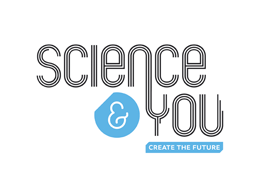 Step 1: Write 3 things you enjoy about science:1.2.Step 2: Write 3 things you find challenging about science:1.2.3.Step 3: Draw a picture about what science means to you:Step 4: Write a short paragraph to summarise what you have found in steps 1-3